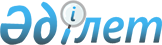 О внесении изменения в решение Восточно-Казахстанского областного маслихата от 11 апреля 2014 года № 19/232-V "Об утверждении регламента Восточно-Казахстанского областного маслихата"
					
			Утративший силу
			
			
		
					Решение Восточно-Казахстанского областного маслихата от 01 июля 2015 года № 29/358-V. Зарегистрировано Департаментом юстиции Восточно-Казахстанской области 13 июля 2015 года N 4025. Утратило силу - решением Восточно-Казахстанского областного маслихата от 14 июля 2016 года № 5/43-VI      Сноска. Утратило силу - решением Восточно-Казахстанского областного маслихата от 14.07.2016 № 5/43-VI.

      В соответствии с пунктом 2 статьи 10 Закона Республики Казахстан от 23 января 2001 года "О местном государственном управлении и самоуправлении в Республике Казахстан", пунктом 1 статьи 43-1 Закона Республики Казахстан от 24 марта 1998 года "О нормативных правовых актах" Восточно-Казахстанский областной маслихат РЕШИЛ:

      1. Внести в решение Восточно-Казахстанского областного маслихата от 11 апреля 2014 года № 19/232-V "Об утверждении регламента Восточно-Казахстанского областного маслихата" (зарегистрировано в Реестре государственной регистрации нормативных правовых актов № 3316, опубликовано в газетах "Дидар" от 26 мая 2014 года № 58, "Рудный Алтай" от 27 мая 2014 года № 59, в информационно-правовой системе "Әділет" 2 июня 2014 года) следующее изменение:

      в регламенте Восточно-Казахстанского областного маслихата, утвержденном указанным решением: 

      в пункт 7 внесено изменение на государственном языке, текст на русском языке не изменяется. 

      2. Настоящее решение вводится в действие по истечении десяти календарных дней после дня его первого официального опубликования.


					© 2012. РГП на ПХВ «Институт законодательства и правовой информации Республики Казахстан» Министерства юстиции Республики Казахстан
				
      Председатель сессии 

Н. Омаров

      Секретарь Восточно-Казахстанского

      областного маслихата 

Г. Пинчук
